	29 сентября 2021 года при поддержке регионального отделения «Зеленая Россия» Молодежный совет при Управлении Росреестра      по Курской области принял участие в уборке территории парка         им. Дзержинского. Представители молодежного совета убрали с территории парка листву, спиленные сухие деревья и мусор.	«Проводить такие уборки необходимо как можно чаще. Они напоминают людям о том, что каждый должен поддерживать чистоту в месте, где он живет», — отметила председатель молодежного совета при Управлении Анастасия Башкеева.С уважением, Пресс-служба Управления Росреестра по Курской области Тел.: +7 (4712) 52-92-75моб.: 8 (919) 213-05-38Bashkeyeva@r46.rosreestr.ruМы в Instagram: https://www.instagram.com/rosreestr46/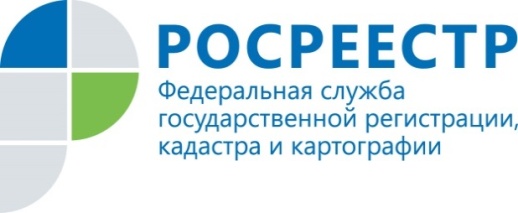 Молодежный совет Управленияпровел уборку территории парка 